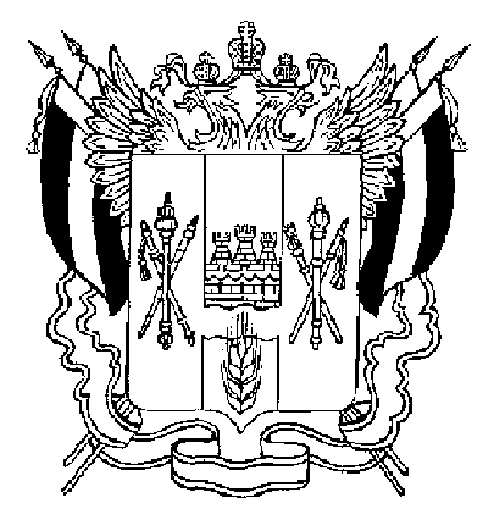 АДМИНИСТРАЦИЯ  ВЕСЁЛОВСКОГО СЕЛЬСКОГО ПОСЕЛЕНИЯВЕСЁЛОВСКОГО РАЙОНА РОСТОВСКОЙ ОБЛАСТИ ПОСТАНОВЛЕНИЕ08 февраля 2019 года                        № 18                               п. Весёлый
Об утверждении положения оборганизации и порядке обучениянаселения мерам пожарной безопасности   на территории                                       Весёловского сельского                                 поселения    В соответствии с Федеральными законами от 06.10.2003 № 131-ФЗ «Об общих принципах организации местного самоуправления в Российской Федерации», от 21.12.1994 № 69-ФЗ «О пожарной безопасности», и Уставом муниципального образования «Весёловское сельское поселение», в целях организации обучения населения мерам пожарной безопасности на территории Весёловского сельского поселенияПОСТАНОВЛЯЮ:
   1. Утвердить Положение об организации и порядке обучения населения мерам пожарной безопасности.   2. Руководителям муниципальных учреждений обеспечить обучение работников и лиц, ответственных за пожарную безопасность, в соответствии с «Положением».   3. Рекомендовать руководителям организаций и учреждений, независимо от организационно-правовых форм и форм собственности, расположенным на территории поселения, организовать обучение работников мерам пожарной безопасности в соответствии с настоящим «Положением» (приложение № 1). Типовые программы обучения в рамках противопожарных инструктажей (приложение № 2).  Тематический план группового обучения населения мерам пожарной безопасности по месту жительства – неработающее население (приложение № 3). Журнал учёта обучения населения мерам пожарной безопасности по месту жительства (приложение     № 4).  4. Установить, что работники муниципальных учреждений и
предприятий обучаются мерам пожарной безопасности на
безвозмездной основе.  5. Настоящее постановление вступает в силу со дня его опубликования.  6. Контроль за исполнением настоящего постановления оставляю за собой.Глава АдминистрацииВесёловского сельского поселения                                          А.Н.Ищенко                                                                                                                                              Приложение № 1                                                                                      к постановлению                                                                                                                  администрации Весёловского
                                                                                              сельского поселения
                                                                                                          от 08 февраля 2019 г.  №  18Положение об организации и порядке обучения населения мерам пожарной безопасности.1. Общие положения    1.1. Положение об организации и порядке  обучения населения мерам пожарной безопасности на территории Весёловского сельского поселения   (далее - Положение) разработано в соответствии  с Конституцией Российской Федерации, Федеральным законом от 21.12.1994 № 69-ФЗ "О пожарной безопасности", Правилами противопожарного режима в Российской Федерации, утвержденными Постановлением Правительства Российской Федерации от 25.04.2012 № 390 "О противопожарном режиме", другими законами и нормативными правовыми актами Российской Федерации, регулирующими правоотношения в сфере пожарной безопасности.
           1.2. Настоящее Положение устанавливает общий порядок организации и проведения обучения населения мерам пожарной безопасности на территории   Весёловского сельского поселения, определяет его основные цели и задачи, а также группы населения, периодичность и формы обучения мерам пожарной безопасности, способам защиты от опасных факторов пожара.  Обучение населения мерам пожарной безопасности проводится в целях профилактики пожаров и обучения граждан и должностных лиц необходимым действиям в случае возникновения пожаров.    1.3. 	При разработке настоящего «Положения» использованы следующие термины и определения:•	пожарная безопасность - состояние защищённости личности, имущества, общества и государства от пожаров;•	пожар - неконтролируемое горение, причиняющее материальный ущерб, вред жизни и здоровью граждан, интересам общества и государства;•	требования пожарной безопасности - специальные условия социального и (или) технического характера, установленные в целях обеспечения пожарной безопасности законодательством Российской Федерации, нормативными документами или уполномоченным государственным органом;•	противопожарный режим - правила поведения людей, порядок организации производства и (или) содержания помещений (территорий), обеспечивающие предупреждение нарушений требований безопасности и тушение пожаров;•	меры пожарной безопасности - действия по обеспечению пожарной безопасности, в том числе по выполнению требований пожарной безопасности;•	пожарная охрана - совокупность созданных в установленном порядке органов управления, подразделений и организаций, предназначенных для организации профилактики пожаров, их тушения и проведения возложенных на них аварийно-спасательных работ;•	пожарно-техническая продукция - специальная техническая, научно-техническая и интеллектуальная продукция, предназначенная для обеспечения пожарной безопасности, в том числе пожарная техника и оборудование, пожарное снаряжение, огнетушащие и огнезащитные вещества, средства специальной связи и управления, программы для электронных вычислительных машин и базы данных, а также иные средства предупреждения и тушения пожаров;•	государственный пожарный надзор - осуществляемая в порядке, установленном законодательством Российской Федерации, деятельность по проверке соблюдения организациями и гражданами требований пожарной безопасности и принятие мер по результатам проверки;•	нормативные документы по пожарной безопасности - технические регламенты и стандарты, а также действующие до вступления в силу технических регламентов и вновь разрабатываемые нормы пожарной безопасности, правила пожарной безопасности, стандарты, инструкции и иные документы, содержащие соответственно обязательные и рекомендательные требования пожарной безопасности;•	профилактика пожаров - совокупность превентивных мер, направленных на исключение возможности возникновения пожаров и ограничение их последствий;•	первичные меры пожарной безопасности - реализация принятых в установленном порядке норм и правил по предотвращению пожаров, спасению людей и имущества от пожаров, являющихся частью комплекса мероприятий по организации пожаротушения.   1.4. Обучение мерам пожарной безопасности, осуществление противопожарной пропаганды и инструктажа в области пожарной безопасности носит непрерывный многоуровневый характер и проводится в жилищном фонде, в организациях независимо от организационно-правовых форм и форм собственности, а также при совершенствовании знаний в процессе трудовой деятельности.   1.5.    Организация своевременного и качественного проведения обучения мерам пожарной безопасности (далее - обучение) возлагается на руководителя предприятия, руководителя структурного подразделения предприятия.
          1.6. Настоящее Положение не отменяет установленных соответствующими правилами специальных требований к организации проведения обучения, инструктажа и проверки знаний персонала, обслуживающего объекты, подконтрольные органам государственного надзора.2. Основные цели и задачи обучения   2.1. Основными целями и задачами обучения населения мерам пожарной безопасности на территории Весёловского   сельского поселения являются:                                  2.1.1. соблюдение и выполнение гражданами требований пожарной безопасности в различных сферах деятельности;  2.1.2. освоение гражданами порядка действий при возникновении пожара, способов защиты от опасных факторов пожара, правил применения первичных средств пожаротушения и оказания пострадавшим на пожаре первой медицинской помощи;  2.1.3. снижение числа пожаров и степени тяжести последствий от них;
          2.1.4. формирование необходимого организационного, информационного, ресурсного и кадрового обеспечения системы обучения в сфере пожарной безопасности, совершенствование механизмов распространения успешного опыта государственного управления в сфере пожарной безопасности;
          2.1.5. повышение эффективности взаимодействия органов местного самоуправления, организаций и населения по обеспечению пожарной безопасности на территории Весёловского сельского поселения;
          2.1.6. обеспечение целенаправленности, плановости и непрерывности процесса обучения населения мерам пожарной безопасности;
          2.1.7. совершенствование форм и методов противопожарной пропаганды.3. Группы населения и формы обучения   3.1. Обучение мерам пожарной безопасности проходят:    3.1.1. граждане, состоящие в трудовых отношениях (далее - работающее население);
           3.1.2. граждане, не состоящие в трудовых отношениях (далее - неработающее население), за исключением лиц, находящихся в местах лишения свободы, в специализированных стационарных учреждениях здравоохранения или социального обслуживания;   3.1.3. дети в дошкольных образовательных учреждениях и лица, обучающиеся в общеобразовательных учреждениях (далее - обучающиеся).
           3.2. Обучение работающего населения предусматривает:
           3.2.1. проведение противопожарного инструктажа и занятий  по месту работы, повышение уровня знаний рабочих, руководителей и специалистов организаций при всех формах их подготовки, переподготовки и повышения квалификации, изучение работниками минимума пожарно-технических знаний, по специально разработанным и утверждённым в установленном порядке учебным программам.   Противопожарные инструктажи в зависимости от характера и времени проведения подразделяются на:-	вводный противопожарный инструктаж. Совмещается с проведением вводного инструктажа по охране труда и проводится со всеми вновь принятыми работниками независимо от занимаемой должности. Инструктаж проводит лицо, ответственное за обеспечение пожарной безопасности в организации, о чем делается отметка в журнале вводного инструктажа по охране труда;-	первичный противопожарный инструктаж. Проводится непосредственно на рабочем месте перед началом рабочей деятельности со всеми принятыми на работу, переводимыми из одного подразделения в другое, прикомандированными, учащимися и студентами, прибывшими на производственную практику или обучение. Инструктаж проводит лицо, ответственное за обеспечение пожарной безопасности в соответствующем структурном подразделении организации, о чем делается отметка в соответствующем журнале;-	повторный противопожарный инструктаж. Проводится в объеме первичного противопожарного инструктажа один раз в год лицом, ответственным за обеспечение пожарной безопасности в соответствующем структурном подразделении организации, о чем делается отметка в соответствующем журнале;-	внеплановый противопожарный инструктаж. Проводится лицом, ответственным за обеспечение пожарной безопасности в соответствующем структурном подразделении организации, при изменении технологических процессов производства, требующих дополнительных знаний мер пожарной безопасности, а также для предупреждения возможности возникновения пожара и т.д., о чем делается отметка в соответствующем журнале;-	целевой противопожарный инструктаж. Проводится при выполнении работ, не связанных с прямыми обязанностями по специальности (погрузка, выгрузка, уборка территории, разовые работы и т.п.), лицом, ответственным за их выполнение, и направлен на обеспечение пожарной безопасности, о чем делается отметка в соответствующем журнале.   Руководители организаций могут вводить дополнительные виды обучения работников с учётом ведомственных требований пожарной безопасности организаций. 3.2.2. проведение противопожарного инструктажа не реже одного раза в год по месту проживания с регистрацией в журнале инструктажа, обязательной подписью инструктируемого и инструктирующего, а также даты проведения инструктажа;
        3.2.3. проведение лекций, бесед, просмотр учебных фильмов на противопожарные темы;3.2.4. привлечение на учения и тренировки в организациях и по месту проживания;
        3.2.5. самостоятельное изучение требований пожарной безопасности и порядка действий при возникновении пожара;3.2.6. обучению мерам пожарной безопасности подлежат все работники и специалисты, в том числе руководители.3.3. Для проведения обучения и проверки знаний работников в организациях могут создаваться пожарно-технические комиссии, а также привлекаться организации, оказывающие в установленном порядке услуги по обучению населения мерам пожарной безопасности.3.4. Занятия, как правило, должны проводиться в специально оборудованных кабинетах (помещениях) по пожарной безопасности, с использованием современных технических средств обучения и наглядных пособий (плакатов, натурных экспонатов, макетов, моделей, кинофильмов, видеофильмов, диафильмов и т.п.), а также изучать Правила противопожарного режима в Российской Федерации, ведомственные правила пожарной безопасности, утвержденные в установленном порядке, и соответствующие инструкции.    О прохождении обучения делается в журнале инструктажа отметка с обязательной подписью инструктируемого и инструктирующего, а также даты проведения инструктажа.  3.5. Обучение мерам пожарной безопасности неработающего населения и лиц, не обучающихся в общеобразовательных учреждениях, проводится по месту проживания и предусматривает:  3.5.1. информирование о мерах пожарной безопасности, в том числе посредством организации и проведения собраний;
          3.5.2. проведение не реже одного раза в год противопожарного инструктажа по месту проживания с регистрацией в журнале инструктажа с обязательной подписью инструктируемого и инструктирующего, а также проставлением даты проведения инструктажа;  3.5.3. проведение лекций, бесед на противопожарные темы;
          3.5.4. привлечение на учения и тренировки по месту проживания;
          3.5.5. самостоятельное изучение пособий, памяток, листовок и буклетов, прослушивание радиопередач и просмотр телепрограмм по вопросам пожарной безопасности.    В частном жилищном фонде противопожарные инструктажи проводят при осуществлении подворовых и поквартирных обходов специально уполномоченные лица (работники администрации поселения, председатели уличных комитетов, представители добровольной пожарной дружины, работники и служащие, осуществляющие обслуживание населения на дому и т.д.). При проведении данной работы осуществляется распространение листовок и другой наглядной агитации, привлекаются средства массовой информации.   В государственном и муниципальном жилищном фонде работниками жилищно-эксплуатационных организаций, прошедшими соответствующее обучение, один раз в год (весной при осмотре жилых зданий) проводится противопожарный инструктаж нанимателей, арендаторов и собственников жилых помещений.   При вселении в жилое помещение жилищная организация обязана провести противопожарный инструктаж ответственного квартиросъемщика. Ответственный квартиросъемщик обязан проинструктировать проживающих с ним лиц о соблюдении ими требований пожарной безопасности.   Для проведения обучения жильцов рекомендуется создавать в 
жилищно-эксплуатационных организациях постоянно действующие 
учебно-консультационные пункты.   3.6. В общеобразовательных организациях проводится обязательное обучение обучающихся мерам пожарной безопасности. Обучение предусматривает:
           3.6.1. проведение занятий в рамках общеобразовательных программ, согласованных с федеральным органом исполнительной власти, уполномоченным на решение задач в области пожарной безопасности, с учётом вида и типа образовательного учреждения;  3.6.2. проведение лекций, бесед, просмотр учебных фильмов на противопожарные темы;  3.6.3. проведение тематических вечеров, конкурсов, викторин, спортивных мероприятий по пожарно-прикладному спорту, экскурсий в пожарно-спасательные подразделения с показом техники, тематических утренников, тематических игр, лекций, выступлений, создания дружин юных пожарных.
         3.6.4. проведение противопожарного инструктажа перед началом работ (занятий), связанных с обращением взрывопожароопасных веществ и материалов, проведением культурно-массовых и других мероприятий, для которых установлены требования пожарной безопасности;
        3.6.5. участие в учениях и тренировках по эвакуации из зданий образовательных учреждений.3.7.  Воспитанники детских дошкольных учреждений проходят обучение по специальным программам, утверждённым в установленном порядке и согласованным с органом ГПН. 3.8. Обучение мерам пожарной безопасности работников организаций проводится по программам противопожарного инструктажа и (или) пожарно-технического минимума. Порядок, виды, сроки обучения работников организаций мерам пожарной безопасности, а также требования к содержанию программ профессионального обучения, порядок их утверждения и согласования определяются федеральным органом исполнительной власти, уполномоченным на решение задач в области пожарной безопасности. В зависимости от вида реализуемой программы обучение мерам пожарной безопасности работников организаций проводится непосредственно по месту работы и (или) в организациях, осуществляющих образовательную деятельность.
        3.9. Противопожарная пропаганда осуществляется через средства массовой информации, посредством издания и распространения специальной литературы и рекламной продукции, проведения тематических выставок, смотров, конференций и использования других не запрещенных законодательством Российской Федерации форм информирования населения. Противопожарную пропаганду проводят органы государственной власти, федеральный орган исполнительной власти, уполномоченный на решение задач в области пожарной безопасности, органы местного самоуправления и организации.
        3.10. Обучение граждан в форме противопожарного инструктажа проводится по месту их работы (учебы), постоянного или временного проживания с целью ознакомления с требованиями утвержденных в установленном порядке нормативных документов по пожарной безопасности, а также с правилами поведения при возникновении пожара и применения первичных средств пожаротушения. 3.11. Противопожарный инструктаж граждан при всех видах трудовой и учебной деятельности, связанной с производством, хранением, обращением, транспортировкой взрывопожароопасных веществ и материалов, проводится перед началом работ (занятий) одновременно с инструктажем по охране труда и технике безопасности.3.12. Организация противопожарного инструктажа граждан проводится при вступлении их в жилищные, гаражные, и иные специализированные потребительские кооперативы, товарищества собственников жилья, а также при предоставлении гражданам жилых помещений по договорам социального найма, найма специализированного жилого помещения и возлагается на уполномоченных представителей данных организаций.3.13. Учения и тренировки по отработке практических действий при пожарах в жилищном фонде, в организациях проводятся по планам территориальных федеральных органов исполнительной власти, уполномоченных на решение задач в области пожарной безопасности, согласованных с исполнительными органами государственной власти Ростовской области, администрациями Весёловского района и Весёловского сельского поселения, и организациями.3.14. Тренировки персонала объектов с массовым пребыванием людей (50 и более человек) по обеспечению безопасной и быстрой эвакуации людей проводятся не реже одного раза в шесть месяцев.4. Порядок организации пожарно-технического минимума4.1. Пожарно-технический минимум - это наиболее полное изучение требований мер пожарной безопасности работниками предприятий.4.2. Руководители,   заместители   руководителей,   главные   специалисты  предприятий, руководители структурных подразделений предприятий, преподаватели курса «Основы безопасной жизнедеятельности», «Охраны труда» или те лица, которым поручено проводить занятия по вышеуказанным дисциплинам в образовательных учреждениях, независимо от организационно-правовых форм, учреждений по подготовке, переподготовке или повышению квалификации рабочих, воспитатели  дошкольных учреждений, проходят пожарно-технический минимум с отрывом от производства не реже одного раза в три года в организациях, имеющих лицензию на право обучения мерам пожарной безопасности (далее - специализированные организации).Лица, ответственные за обеспечение пожарной безопасности предприятий, зданий, сооружений, проходят пожарно-технический минимум не реже одного раза в год непосредственно на предприятии или в специализированных организациях.4.3.	Обучение по программе пожарно – технического минимума обязаны проходить следующие категории лиц:руководители организаций, а также лица, ответственные за противопожарное состояние объектов с массовым пребыванием людей (50 человек и более); руководители подразделений организации; работники, ответственные за обеспечение пожарной безопасности в подразделениях; руководители временных детских оздоровительных лагерей и площадок; начальники и члены добровольных противопожарных формирований организаций, подразделений добровольной, ведомственной и муниципальной пожарной охраны;	глава администрации муниципального образования, либо лица из числа работников администрации, назначенные ответственными за реализацию на территории поселения вопроса обеспечения первичных мер пожарной безопасности в границах населённых пунктов;   педагогические работники дошкольных образовательных учреждений;   работники, осуществляющие круглосуточную охрану организаций;   работники, привлекаемые к выполнению взрывопожароопасных работ;	лица, выполняющие сварочные и другие огневые работы;	лица, обучающие население мерам пожарной безопасности.4.4. По окончанию пожарно-технического минимума, для проверки знаний, приказом руководителя предприятия или специализированной организации создается комиссия, в составе не менее трех человек. В состав комиссии включаются руководитель предприятия, руководитель структурного подразделения, главные специалисты. 4.5. Проверка знаний проводится в виде зачётов или экзаменов. Перечень контрольных вопросов для проверки знаний разрабатывается предприятиями и специализированными организациями с учётом специфики производства или деятельности.  4.6. Результаты проверки знаний оформляются в виде протокола заседания контрольной комиссии и регистрируются в журнале производственного обучения.  4.7. Лицам, прошедшим пожарно-технический минимум и сдавшим зачёт (экзамен), вручается удостоверение за подписью председателя контрольной комиссии, заверенное печатью предприятия, с указанием срока действия.   4.8. Лица, показавшие неудовлетворительные знания курса пожарно-технического минимума, в течение одного месяца проходят повторную проверку знаний. Допуск к работе работников, не прошедших повторную   проверку знаний, определяется действующим законодательством о труде.5. Ответственность и расходные обязательства по обучению      5.1. Ответственность за организацию и своевременность обучения в области пожарной безопасности и проверку знаний правил пожарной безопасности работников организаций несут администрации (собственники) данных организаций, должностные лица организаций, предприниматели без образования юридического лица, а также работники, заключившие трудовой договор с работодателем в порядке, установленном законодательством Российской Федерации.     Под организацией в настоящем Порядке понимаются орган местного самоуправления, учреждения, крестьянские (фермерские) хозяйства, иные юридические лица независимо от их организационно-правовых форм и форм собственности.
                                                                                           Приложение № 2                                                                                                                     к постановлению                                                                                                                              Администрации Весёловского                                                                                                                    сельского поселения                                                                                                                    от 08 февраля 2019г № 18               ТИПОВАЯ ПРОГРАММАобучения работников предприятия, коллектива по найму в рамках вводного противопожарного инструктажаОбщее время обучения - 3 часаОсновные причины пожаров и гибели людей. Примеры пожаров -0,25 ч.Меры пожарной безопасности на предприятии. Общий противопожарный режим -1ч.Противопожарный режим при проведении огневых и ремонтно-строительных работ - 0,5 часаТехнические средства и приемы спасения людей при пожарах. Порядок действий людей при пожарах и задымлении на предприятии, в жилых домах, на транспорте - 0,25 ч.5. Правила технического содержания и приведения в действие средств пожаротушения, пожарной автоматики, средств оповещения и противодымной защиты, в том числе в жилых домах - 0,25 ч.6. Общие сведения по соблюдению правил пожарной безопасности в жилых домах, квартирах и комнатах - 0,5 ч. 7. Проверка знаний - 0,25 ч.ТИПОВАЯ ПРОГРАММАобучения работников предприятия, коллектива по найму в рамках первичного или повторного противопожарных инструктажейОбщее время обучения - 3 часаОсновные причины пожаров и гибели людей. Примеры пожаров -0,25 ч.Меры пожарной безопасности на предприятии. Общий противопожарный режим - 0,5 ч.Действия по поддержанию должного противопожарного состояния в цеху, участке, рабочем месте, здании, помещении, установке. - 0,5 ч.Противопожарный режим при проведении огневых и ремонтно-строительных работ - 0,5 часаТехнические средства и приемы спасения людей при пожарах. Порядок действий людей при пожарах и задымлении на предприятии, в жилых домах, на транспорте - 0,25 ч.Правила технического содержания и приведения в действие средств пожаротушения, пожарной автоматики, средств оповещения и противодымной защиты, в том числе в жилых домах-0,25 ч.Общие сведения по соблюдению правил пожарной безопасности в жилых домах, квартирах и комнатах-0,5 ч.Проверка знаний - 0,25 ч.        ТИПОВАЯ ПРОГРАММАобучения руководителей, заместителей руководителя, главных специалистов предприятия, руководителей подразделений предприятия, в том числе подрядных коллективов, в рамках пожарно-технического минимумаОбщее время обучения -12 часов.1. Пожарная обстановка в области, районе, поселении. Характерные пожары, в том числе в данной отрасли, на аналогичных предприятиях - 0,25 часа.2. Классификация   строительных   материалов   по   группам   горючести.   Огнестойкость конструкций и зданий - 1 час.3. Классификация зданий и помещении по категориям взрывопожарной и пожарной опасности - 0,25 часа.4. Противопожарный режим на предприятии. Меры осторожного обращения с огнем - 0,5 часа.5. Требования пожарной безопасности к путям эвакуации - 0,5 часа.6. Пожарная безопасность систем отопления и вентиляции – 1 час.7. Пожарная безопасность электроустановок. Молниезащита. Меры защиты от статического электричества - 1 час.8. Требования пожарной безопасности при проведении пожароопасных работ – 1 час.9. Пожарная безопасность строительно-монтажных и реставрационных работ - 0,5 часа.10. Правила пожарной безопасности при хранении, применении и транспортировании веществ и материалов - 0,5 часа.11.Средства и установки противопожарной защиты. Наружное и внутреннее противопожарное водоснабжение - 1 час.12. Действия людей при пожаре. Современные средства зашиты жизни людей - 0,5 часа.13. Нормы и правила пожарной безопасности в жилых домах, зданиях вспомогательного назначения - 1 час.14. Меры пожарной безопасности на транспорте - 0,5 часа.15. Организационные основы обеспечения пожарной безопасности на предприятии - 0,5 часа.16. Ответы на вопросы - 0,5 часа.17. Проверка знаний - 1 час.ТИПОВАЯ ПРОГРАММАобучения лиц, ответственных за обеспечение пожарной безопасности зданий, сооружений, цехов, участков, технологического и энергетического оборудования, работников взрывопожароопасных и пожароопасных цехов, участков, оборудования или выполняющих пожароопасные работы в рамках пожарно-технического минимумаОбщее время обучения - 6 часов.Тематика программы изложена в приложении 4. Время для обучения каждой темы уменьшается в два раза.ТИПОВАЯ ПРОГРАММАобучения преподавателей курса «Обеспечения безопасности жизнедеятельности», «Охраны труда» или которым поручено проводить занятия по вышеуказанным дисциплинам в образовательных учреждениях независимо от организационно-правовых форм, воспитателей дошкольных учреждений в рамках пожарно-технического минимума Общее время обучения - 10 часов1. История пожарного дела - 1 час.2. Статистика пожаров. Причины пожаров. Примеры - 1 час.3. Общие положения по обеспечению пожарной безопасности в школе, на транспорте и в быту - 2 часа.4. Деятельность пожарных подразделений. Пожарная техника и оборудование - 2 часа.5. Методика проведения викторин, конкурсов и иных массовых мероприятий на противопожарную тематику среди детей - 1 час.6. Меры пожарной безопасности при проведении новогодних праздников, посещении парков - 1 час.Принятие зачетов - 1 час.ТИПОВАЯ ПРОГРАММАобучения работников, занимающихся монтажом, наладкой, техническим обслуживанием и ремонтом систем противопожарной зашиты в рамках пожарно-технического минимумаОбщее время обучения - 12 часов.1. Пожарные извещатели, приемные станции и приборы пожарной сигнализации- 0,5 часа.Порядок проектирования автоматической пожарной сигнализации - 0,5 часа.Общие положения по монтажу, наладке, испытаниям и сдаче в эксплуатацию УПА - 0,5 часа.Техническое обслуживание УПА - 0,5 часа.5. Установки противодымной защиты. Требования по проектированию установок противодымной защиты - 0,5 часа.Монтаж, наладка, испытания и сдача в эксплуатацию УПЗ - 0,5 часа.Техническое обслуживание УПЗ - 0,5 часа.Системы оповещения людей о пожаре. Устройство и требования по проектированию - 0,5 часа.Монтаж, наладка, испытания и сдача в эксплуатацию СОЛ - 0,5 часа. Техническое обслуживание СОЛ - 0,5часа.11. Огнезащита строительных конструкций. Их виды, потребность, особенности огнезащиты - 0,5 часа.12. Технология приготовления составов и их нанесения - 1 час.13. Методы испытания ОС. Безопасность труда. Инструменты и оборудование - 0,5 часа.14. Установки автоматического пожаротушения. Организация проектирования – 1 час. Монтаж, наладка, испытания и сдача в эксплуатацию УАП - 1 час. Техническое обслуживание УАП - 0,5часа. Ответы на вопросы - 0,5 часа. Прием зачетов - 2 часа.                                                                                           Приложение № 3                                                                                                                        к постановлению                                                                                                                               Администрации Весёловского                                                                                                                    сельского поселения                                                                                                                    от 08  февраля 2019г №  18               ТЕМАТИЧЕСКИЙ ПЛАНгруппового обучения населения мерам пожарной безопасности по месту жительства    (неработающее население).Тема № 1. Вводная. Пожарная опасность – проблема человечества (5 мин.)Тема № 2. Пожары от электрических сетей и электрооборудования, их профилактика (5 мин.)Тема № 3. Пожары от печного отопления, их профилактика (5 мин.)Тема № 4. Дети – виновники пожаров (5 мин.)Тема № 5. Неосторожное обращение с огнем – причина пожара (5 мин.)Тема № 6. Пожары при проведении Новогодних мероприятий, их профилактика (3 мин.)Тема № 7. Пожарная безопасность при пользовании бытовыми газовыми приборами (5 мин.)Тема № 8. Пожарная опасность предметов бытовой химии (5 мин.)Тема № 9. Противопожарные требования при застройке сельских населенных мест. Содержание подвалов и других вспомогательных помещений (5 мин.)Тема № 10. Меры пожарной безопасности при проведении ремонтных и строительных работ (10 мин.)Тема № 11. Действия в случае возникновения пожара (10 мин.)                                      Примечание:1. Темы № 1, 2, 5, 6, 7, 9, 11 рассматриваются для всех групп обучающихся.2. Темы № 3, 4, 7 рассматриваются только для населения, пользующегося печами и газовыми приборами.3. Тема № 9 используется для ответа на вопросы.4. Тема № 10 рассматривается для населения, занимающегося строительством или ремонтом дома (квартиры).Итого: обязательных – 35 мин, по выбору – 25 минут.Журналучёта обучения населения мерам пожарной безопасностипо месту жительстваОбщественный инструкторпо обучению населения________________________________________________                                                                            (Ф.И.О.)В сельском поселении _________________________________________________                                                     (наименование сельского поселения)Начат _________________________Окончен _______________________ ________________________________________________________  (должность, Ф.И.О. и подпись лица, проводившего инструктаж)Приложение № 4                                                                                                           к    постановлению                                                                                                                             Администрации Весёловского                                                               сельского поселения                                                                   от  08 февраля 2019г № 18                №Дома (квартиры)Ф. И. О.Дата обучения (инструктажа) владельца дома (квартиры)Подпись владельца дома (квартиры)